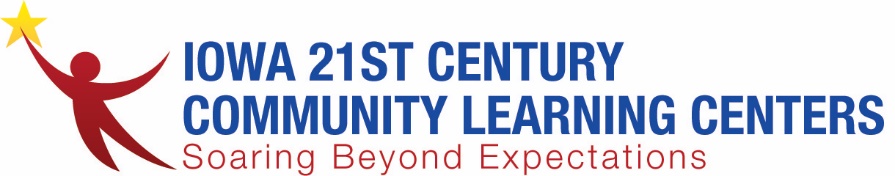 Iowa 21CCLC Director’s MeetingAgendaOctober 28, 2022Topic: 21CCLC Director's MeetingJoin Zoom Meetinghttps://us06web.zoom.us/j/95998102379?pwd=QkxmMTRlT3BFWldCdllyWTBHdDFOdz09Meeting ID: 959 9810 2379Please mute when not speakingAttendance/Roll Call – Please type your name and site/school into the chat	Committee Chairs share out – please share 2-3 minutes on committee goals and current work being done. Family Engagement (John Spinks)Professional Development (Cassie Gerst)Evaluation (Kaitlin Schmidt)Communication, Sustainability, Partnership (Elana Zalar)       Leadership Webinar SeriesFocus will be on DirectorsWill be open to out of school time networkLeadership and growthFree, funded by Mott foundationExcellent opportunity for up and coming leaders, committee chairs/co-chairsSite Visits for 21CCLC – please make sure you have reviewed the list Vic sent to everyone.Checklist this year. Comprehensive visits in 2023-24 school year. FinancePlease email Vic with their name and contact information, including office and cell phone for your business office.  This will help in case of a payment issue.  I am planning a special email list for business folks.Make sure all new business office staff review this financial guidance.  https://educateiowa.gov/documents/title-programs/2020/09/guide-program-budget-and-accountingVic will deliver a special training for the finance directors\business officeNew federal requirement.  As of April 2022, the DUN Number is replaced by the Unique Entity Identifier… make sure you get this number and share it with us. It could affect your payments.   Documentation below:https://www2.ed.gov/about/offices/list/ofo/docs/unique-entity-identifier-transition-fact-sheet.pdf?utm_content=&utm_medium=email&utm_name=&utm_source=govdelivery&utm_term=Programmatic Changes Guidance documentResponsibilities of the directorsPower of Us Survey: The Power of Us Workforce Survey: https://powerofussurvey.org/Sharing & QuestionsNEXT MEETING: January 27, 2023